РАСПИСАНИЕ КОНКУРСА27 НОЯБРЯ (вторник)27 НОЯБРЯ (вторник)27 НОЯБРЯ (вторник)27 НОЯБРЯ (вторник)08.00 – 17.30 - РЕГИСТРАЦИЯ УЧАСТНИКОВ КОНКУРСА(Проспект Карла Маркса 4 А)08.00 – 17.30 - РЕГИСТРАЦИЯ УЧАСТНИКОВ КОНКУРСА(Проспект Карла Маркса 4 А)08.00 – 17.30 - РЕГИСТРАЦИЯ УЧАСТНИКОВ КОНКУРСА(Проспект Карла Маркса 4 А)08.00 – 17.30 - РЕГИСТРАЦИЯ УЧАСТНИКОВ КОНКУРСА(Проспект Карла Маркса 4 А)18.00 - КОНЦЕРТ – ОТКРЫТИЕБольшой зал основного корпуса(Проспект Карла Маркса 4 А)18.00 - КОНЦЕРТ – ОТКРЫТИЕБольшой зал основного корпуса(Проспект Карла Маркса 4 А)18.00 - КОНЦЕРТ – ОТКРЫТИЕБольшой зал основного корпуса(Проспект Карла Маркса 4 А)18.00 - КОНЦЕРТ – ОТКРЫТИЕБольшой зал основного корпуса(Проспект Карла Маркса 4 А)БАЯН, АККОРДЕОНДОМРА, БАЛАЛАЙКА, ГИТАРАДОМРА, БАЛАЛАЙКА, ГИТАРАДОМРА, БАЛАЛАЙКА, ГИТАРА28 НОЯБРЯ (среда)28 НОЯБРЯ (среда)28 НОЯБРЯ (среда)28 НОЯБРЯ (среда)Концертный зал второго корпуса 08.30 - 13.15 - IV категория, I турКонцертный зал второго корпуса 08.30 - 13.15 - IV категория, I турБольшой зал основного корпуса08.30 - 13.30 - VI категория, I турБольшой зал основного корпуса08.30 - 13.30 - VI категория, I турБольшой зал основного корпуса14.30 - 17.50 - VI категория, I турБольшой зал основного корпуса14.30 - 17.50 - VI категория, I турКонцертный зал второго корпуса 14.30 - 20.20 - IV категория, I турКонцертный зал второго корпуса 14.30 - 20.20 - IV категория, I тур18.30 - КОНЦЕРТ«ЛИРА ПРИИТЫШЬЯ» ВСТРЕЧАЕТ ДРУЗЕЙБольшой зал основного корпуса(Проспект Карла Маркса 4 А)18.30 - КОНЦЕРТ«ЛИРА ПРИИТЫШЬЯ» ВСТРЕЧАЕТ ДРУЗЕЙБольшой зал основного корпуса(Проспект Карла Маркса 4 А)18.30 - КОНЦЕРТ«ЛИРА ПРИИТЫШЬЯ» ВСТРЕЧАЕТ ДРУЗЕЙБольшой зал основного корпуса(Проспект Карла Маркса 4 А)18.30 - КОНЦЕРТ«ЛИРА ПРИИТЫШЬЯ» ВСТРЕЧАЕТ ДРУЗЕЙБольшой зал основного корпуса(Проспект Карла Маркса 4 А)29 НОЯБРЯ (четверг)29 НОЯБРЯ (четверг)29 НОЯБРЯ (четверг)29 НОЯБРЯ (четверг)Концертный зал второго корпуса 08.30 - 11.30 - V категория, I турКонцертный зал второго корпуса 08.30 - 11.30 - V категория, I турБольшой зал основного корпуса08.30 – 14.20 - III категорияБольшой зал основного корпуса08.30 – 14.20 - III категория11.30  - 13.40 - II категория11.30  - 13.40 - II категорияБольшой зал основного корпуса08.30 – 14.20 - III категорияБольшой зал основного корпуса08.30 – 14.20 - III категория14.15 - 15.30 - I категория14.15 - 15.30 - I категорияБольшой залосновного корпуса15.00 – 18.20V категория, I турМалый залосновного корпуса11.00 – 12.45I категория13.00 – 14.00II категория15.40 - 18.30 - III категория15.40 - 18.30 - III категорияБольшой залосновного корпуса15.00 – 18.20V категория, I турМалый залосновного корпуса11.00 – 12.45I категория13.00 – 14.00II категория19.00 - КОНЦЕРТНародного артиста России Александра ЦЫГАНКОВА«ЮБИЛЕЙНЫЙ АВТОГРАФ - 70»Зал органной и камерной музыки (Партизанская, 2/4)19.00 - КОНЦЕРТНародного артиста России Александра ЦЫГАНКОВА«ЮБИЛЕЙНЫЙ АВТОГРАФ - 70»Зал органной и камерной музыки (Партизанская, 2/4)19.00 - КОНЦЕРТНародного артиста России Александра ЦЫГАНКОВА«ЮБИЛЕЙНЫЙ АВТОГРАФ - 70»Зал органной и камерной музыки (Партизанская, 2/4)19.00 - КОНЦЕРТНародного артиста России Александра ЦЫГАНКОВА«ЮБИЛЕЙНЫЙ АВТОГРАФ - 70»Зал органной и камерной музыки (Партизанская, 2/4)30 НОЯБРЯ (пятница)30 НОЯБРЯ (пятница)30 НОЯБРЯ (пятница)30 НОЯБРЯ (пятница)Концертный зал второго корпуса 08.30 - 11.30 - IV категория, II турКонцертный зал второго корпуса 08.30 - 11.30 - IV категория, II турБольшой зал основного корпуса08.30 - 10.25 - V категория, II тур10.40 - 13.30 - VI категория, II тур14.30 - 17.35 - IV категория, II турБольшой зал основного корпуса08.30 - 10.25 - V категория, II тур10.40 - 13.30 - VI категория, II тур14.30 - 17.35 - IV категория, II тур11.30 - 13.30 - V категория, II тур11.30 - 13.30 - V категория, II турБольшой зал основного корпуса08.30 - 10.25 - V категория, II тур10.40 - 13.30 - VI категория, II тур14.30 - 17.35 - IV категория, II турБольшой зал основного корпуса08.30 - 10.25 - V категория, II тур10.40 - 13.30 - VI категория, II тур14.30 - 17.35 - IV категория, II тур14.30 - 16.45 - VI категория, II тур14.30 - 16.45 - VI категория, II турБольшой зал основного корпуса08.30 - 10.25 - V категория, II тур10.40 - 13.30 - VI категория, II тур14.30 - 17.35 - IV категория, II турБольшой зал основного корпуса08.30 - 10.25 - V категория, II тур10.40 - 13.30 - VI категория, II тур14.30 - 17.35 - IV категория, II тур18.30 - ЗАКРЫТИЕ КОНКУРСА, ГАЛА - КОНЦЕРТ ЛАУРЕАТОВБольшой зал основного корпуса(Проспект Карла Маркса 4 А)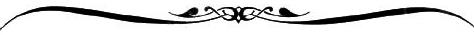 18.30 - ЗАКРЫТИЕ КОНКУРСА, ГАЛА - КОНЦЕРТ ЛАУРЕАТОВБольшой зал основного корпуса(Проспект Карла Маркса 4 А)18.30 - ЗАКРЫТИЕ КОНКУРСА, ГАЛА - КОНЦЕРТ ЛАУРЕАТОВБольшой зал основного корпуса(Проспект Карла Маркса 4 А)18.30 - ЗАКРЫТИЕ КОНКУРСА, ГАЛА - КОНЦЕРТ ЛАУРЕАТОВБольшой зал основного корпуса(Проспект Карла Маркса 4 А)